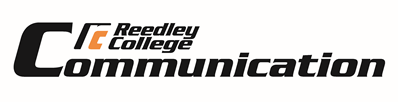 Communication 8 – Group Communication – SPRING 2023(51481) MW (9:30-10:45) SOC39INSTRUCTOR: Mrs. Jenny Peters                  Office: SOC 38 or Zoom https://scccd.zoom.us/my/jenny.peters Office Hours: M-TH 12:30 - 1:30 pm (*If office hours conflict w/your schedule, please message me to schedule an appt) Email address: jenny.peters@reedleycollege.edu 		Office Phone: 638-0300 ext 3299Last Drop Days: w/Refund: 8/19	w/o a W: 8/28 (in person) or 1/30	Final drop date: 10/7Required: TEXTS: Open Educational Resource (OER) provided on Canvas*PLEASE TAKE NOTE: Since this course fulfills the Area A1 requirement for Oral Communication, you should be aware you will be presenting several group speeches (Signature Assignments) which must be completed in order to pass the class. COURSE DESCRIPTION, OUTCOMES, AND OBJECTIVES:Group communication is a course that introduces students to how communication can be used as a vehicle for solving problems and making decisions. Students will study and practice theories, behaviors and the process of group interaction.As a result of taking this course students will develop skill in the use of communication in small group contexts. Specifically, students will enhance their competency in the production and management of communication behavior in task-oriented groups. Additionally, students will enhance their ability to construct and deliver informative and persuasive public presentations. Students will develop a conceptual understanding of small group principles and concepts and putting this knowledge into action through a variety of experiential activities. Student Learning Outcomes:Upon completion of this course, students will be able to: identify and apply effective communication strategies that are grounded in group theories.construct/deliver dynamic, competent and ethical presentations adapted to the purpose and the audience.utilize organizational patterns and research materials that incorporate sufficient, credible, relevant evidence.explain the principles of human communication by critically evaluating public speeches through constructive critique and self-analysis.Objectives:In the process of completing this course, students will: identify roles individuals play in groups and understand how those roles relate to the group goals.utilize team-building strategies to strengthen group dynamics, leadership skills, reasoned decision making.analyze and employ effective conflict management strategies that will assist with problem solvingidentify barriers to listening and incorporate effective strategies.learn and apply key aspects of verbal and nonverbal communication to small group situations.learn how perceptions, values and culture can affect communication.incorporate goal setting, planning, decision making and implementation into group projects.develop skill in extemporaneous speaking for informative, and persuasive presentations. (may also include ceremonial presentations)utilize practical assignments and exercises that will reinforce theoretical group concepts.present a variety of speeches and will be expected to present for approximately 25 minutes each during the course of the semester.WELCOME to Comm 8 – Group CommunicationJust a few notes before you jump into the syllabus: I love teaching Communication! I am excited to get to know you and help you be successful in this class.  If you have questions regarding an upcoming assignment or presentation, I recommend you read the syllabus/schedule first. If you still have a question, contact me in Canvas Inbox. I am here to help you in any way I can, and my goal is for you to have a rewarding experience in Communication 1. This syllabus serves as a contract between you and me. By reading and discussing this syllabus, you agree to knowing what it contains and abiding by my student “ABCs”:     A-Ask questions about assignments or policies early on.     B-Be responsible for your grades, for knowing the syllabus, for attendance, etc.     C-Come to class COURSE POLICIES:Attendance/Drops: Attendance is crucial in a communication course. Not only does attendance count toward your participation grade, it also shows respect for other speakers and has been proven to increase your overall course grades. Roll will be taken at the start of each class. Absences will be excused for extenuating circumstances only.  Please send me a message explaining the reason for your absence within 48 hours of your absence and together we will determine the best course of action. If you are a member of a team or club on campus that will take you away from class, you must make arrangements with me prior to your absence. Please plan in advance and sign up for a speech date you know you are able to attend.  A grade of “0” will be assigned if you miss a speech (without an acceptable excuse) or miss a quiz, which may lead to you failing the class (see “Speeches” section).Knowing that sometimes “life happens,” you will receive one free absence (not including speech days). Each unexcused absence after that will result in a reduction of 5 participation points. More than four days of unexcused absences may result in you being dropped from the course.You will be considered a No Show if you do not complete week 1 activities and will be dropped from the course to make room for students on the waitlist. You will be considered a Non-Participant if you fail to complete all assignments in Modules 1 and 2 by week 2 and will be dropped from the course.  If there are extenuating circumstances for non participation, please contact me as soon as possible.Late Work:Due dates are clearly indicated for each assignment. I understand that sometimes things happen and will allow up to two late assignments (not including speech dates). You must send a message requesting a late pass and may receive up to a 20% reduction in points. Quizzes are posted ahead of time online and must be completed by the assigned due dates. If you do not take the quiz by the due date, you will forfeit your points.Communicating With You:Canvas Inbox – I will send you a direct message through the Canvas Inbox if I need to speak with you. Please make sure your Canvas notification settings are set to send an email to your school account.Announcements – I will be posting Announcements on Canvas often. Announcements will remind you of what is due, what we are covering in the lecture discussions, and various other topics that are for the entire class. Make sure your settings are configured to notify you of new announcements.Course Modules – There will be a course module for each week which contains everything you need to know; links to assignments, quizzes, videos and more.Communicating With Me:Canvas Inbox – If you need to contact me directly, please use the Inbox first. I will respond to your messages within 24 hours during the weekdays; but usually within the hour. I only check my Canvas Inbox regularly during the weekdays between the hours of 7:00 am and 4:00 pm.  If you message me over the weekend, I may not get back to you until Monday.Canvas messages automatically forward to my email and I will be notified when you have sent a message; you do not need to send a message through both Canvas and Email. When sending a message, clearly state your question, and include your name and class section.  Email - If Canvas is down, you may send an email to jenny.peters@reedleycollege.edu. Canvas Cafe - Q & A  – You can ask questions here that you think might be of interest to other students. All students are encouraged to respond if they know the answer and can be of assistance.Office Hours – You can stop by my office or visit me on Zoom MW 12:30 - 1:30 pm, TuTh, 11:00 am -12:00 pm, (Fridays and evenings by appointment)Communicating With Each Other:Group meetings: You will meet with groups throughout the semester. You will have time in class to meet with your group to work on group projects, but may also have to arrange one or two meetings outside of class (either face to face or on zoom). You CANNOT PASS this class without a group commitment. Canvas Cafe - Q & A - see comments abovePeer/Audience Evaluations - You will help your classmates prepare/analyze their speeches. Participation:Class participation is essential in a course of this nature where we work in groups, pairs, etc. You are expected to listen to both the instructor and your fellow classmates. You will also be asked to give audience evaluations on speech days; both oral and written. Therefore, plan on arriving to class on time and remaining until class is dismissed. If you have a job or other commitment that will regularly make you late or require you to leave early, please take a class at another time.Disruptive and rude behavior will not be tolerated. Please silence phones and leave in your bag unless otherwise directed. Earphones/ear buds should also be removed during class. When you are in the classroom, you are here to learn principles of Group Communication. When someone is speaking, please clear your desk of all other materials; including homework, laptops, etc.  Students may not take pictures of slides or record (audio or video) in this class except in accordance with ADA accommodations or with permission of the instructor.Cheating and Plagiarism:Any act of cheating or plagiarism, whether large or small, will be treated the same. Using someone’s outline/speech as your own, using an online app or AI cite to create answers to a test or assignment, sharing answers to an online test with another student, and not properly citing research are all examples that should be avoided. Students who choose to cheat or plagiarize will receive an “F” on the assignment in question, may fail the class, and will be reported to the dean. This is serious and could ruin your academic and/or athletic standing. If you are struggling, please do not consider cheating/plagiarizing as an option. Contact me and I will work something out with you.Changes to the Syllabus:I reserve the right to make changes to the syllabus throughout the course of the semester. Any changes made to the course syllabus will be done in the best interest of the students. Changes will be shared in the announcements. It is your responsibility to make sure you are informed about any changes that occur.Students with Disabilities:If you have a verified need for an academic accommodation or materials in alternate media (Braille, large print, electronic text, etc.) per the Americans with Disabilities Act (ADA) or Section 504 of the Rehabilitation Act, please contact me as soon as possible.COURSE ASSIGNMENTS:Introduction-Pick Me Speech: You will introduce yourself to class in a fun way. NO Make-Ups. Readings: Reading assignments are posted on Canvas in the weekly modules and should be read before coming to class. The Text for this class is an Open Educational Resource (OER) and will be provided for you for free on Canvas. As you read, take notes on anything that stands out or is unclear.Quizzes: You will take three true/false, multiple choice, short answer quizzes. Quizzes will be taken on Canvas and must be completed before the due date and in the time allotted. Each quiz will cover information from the readings and lectures. No make-ups will be granted.Peer Evaluations: Before each group presentation, you will submit a "peer evaluation" that discusses how each group member participated. More details to come.Speeches: As with anything, “Practice may help you make perfect!” Therefore, you will be given several opportunities to master your skills at Group Communication. Four GROUP speeches are REQUIRED! I take this very seriously. Students who miss a speech will deplete ALL participation points, points associated with the speech, and will not be allowed to complete extra credit or the final quiz; this means the highest grade you may possibly earn in the course is a D. I do not allow any late speeches due to the Group element – they cannot be made up. Groups must go on without the absent member.  Mathematically students who miss a speech would have a difficult time passing this course. After you complete your speech you are required to stay until the group speeches have finished.  If you give your speech and leave, you will receive a 0 on the speech.  Keep this in mind and do all of the graded speeches. Prompts with specific requirements for each speech are on Canvas.  Your group must turn in an outline (some with references) for every speech on the due date in order to give your speech.  If you fail to turn in an outline with references on the due date you will not be allowed to give your speech and will therefore earn a 0 on that speech. GROUP RESPONSIBILITY: It is essential that each group member take his or her responsibility seriously. Groups will create rules early on and group members will have the right to remove another group member for not adhering to the rules. Problems must be documented, and both the group member and instructor must be informed of the problem. Procedures will be discussed as to how a group member can be “voted off the island” – everyone needs to be aware that a student cannot pass this class without a group. It is imperative that you follow the rules and do your share to avoid losing your group. Any group member who does not have their work completed when an assignment is due will be dismissed from the group by the instructor and will risk passing the class. Outlines/References: You are required to turn in one group outline with references for each speech (unless otherwise noted) which MUST be submitted on the due date. Plan ahead and be responsible for your work. Reflection papers: After the Informative and Persuasive Speeches you will spend some time reflecting on both the content and delivery of your performance. Then you will type a 1-page self-evaluation discussing what you did well, what you could improve upon, and specific ways you can make improvements in the future. Extra Credit: There may be opportunities to make up for missed points. Further details will be provided. Remember, extra credit means “extra effort, extra work, and extra care.” Late assignments will not be accepted for any reason. COMM8-GRADE TRACKING SHEETI’ve provided this sheet so you can keep track of your grades as the semester progresses. To figure out your grade, add up the total points possible at any given time and then multiply that number by 90%, 80%, 70%, and so on. Then add up your actual points and see where you fall on the grading scale. For example, if by mid semester there are 50 points possible, 90% (A) would be 45-50; 80% (B) would be 40-44;etc. If you had 42 points, you would be in the “B” range.SIGNATURE ASSIGNMENTS are indicated with “SA” - these assignments are REQUIRED in order to earn any extra credit, take the final quiz and pass the classFinal Grading Scale:900-1000 = A800-899 = B700-799 = C600-699 = D599 or less = FAssignmentsPoints PossibleYour ScoreSyllabus annotation and pre quiz20SA Introduction Speech-Pick Me20SA Teamwork Infographic Speech 40 SA Informative Speech150 (50 individual / 100 group)…Proposal25 (one per group)…Outline/References50 (one per group)…Peer Evaluation20…Reflection Paper20…Audience Evals20SA Persuasive Speech200 (100 individual /100 group)…Proposal25 (one per group)…Outline/References 50 (one per group)…Peer Evaluation20…Reflection Paper20…Audience Evals20Participation40Quiz 175Quiz 275Quiz 3/FINAL100Extra Credit(Each is worth up to 20, points/Maximum of 60 pts)Total Points Possible1000